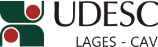 DESIGNA BANCA DE AVALIAÇÃO DE DISSERTAÇÃO DE MESTRADO EM PRODUÇÃO VEGETAL.O Diretor Geral do Centro de Ciências Agroveterinárias, no uso de suas atribuições, RESOLVE:1 - Designar os abaixo relacionados para comporem a Banca de Avaliação da Dissertação de Mestrado em Produção Vegetal intitulada “Respostas morfo-agronômicas do milho à aplicação de Trinexapac-ethyl” da mestranda MARIANA MENDES FAGHERAZZI, a realizar-se no dia 13 de março de 2015, às 14 horas, nas dependências do CAV/UDESC:Dr. CLOVIS ARRUDA DE SOUZA – (UDESC/Lages/SC) – PresidenteDrª. MARAISA CRESTANI HAWERROTH – (EPAGRI/Caçador/SC) – Membro externoDr. LEONARDO BIANCO DE CARVALHO – (UDESC/Lages/SC) – Membro Dr. LUIS SANGOI – (UDESC/Lages/SC) – MembroDr. RICARDO TREZZI CASA – (UDESC/Lages/SC) – SuplenteJoão Fert NetoDiretor Geral do CAV/UDESCPORTARIA INTERNA DO CAV Nº 039/2015, de 25/02/2015